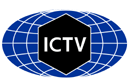 Part 1: TITLE, AUTHORS, APPROVALS, etcAuthor(s) and email address(es)Author(s) institutional address(es) (optional)Corresponding authorList the ICTV Study Group(s) that have seen this proposalICTV Study Group comments and response of proposerICTV Study Group votes on proposalAuthority to use the name of a living personSubmission datesICTV-EC comments and response of the proposerPart 3: TAXONOMIC PROPOSALName of accompanying Excel moduleAbstractText of proposalSupporting evidenceTable 1: Current and proposed species nomentclature in the family CurvulaviridaeReferenceshttps://ictv.global/taxonomy/taxondetails?taxnode_id=202208782Code assigned:2023.006FShort title: Rename eight species names in family Curvulaviridae (Durnavirales) to a Latinized binomial format Short title: Rename eight species names in family Curvulaviridae (Durnavirales) to a Latinized binomial format Short title: Rename eight species names in family Curvulaviridae (Durnavirales) to a Latinized binomial format Vainio EJ, Turina Meeva.vainio@luke.fimassimo.turina@ipsp.cnr.itNatural Resources Institute Finland (EJV)Dr. Eeva Vainio; eeva.vainio@luke.fiCurvulaviridae SG, Fungal and Protist Virus SC ChairPartitiviridae SGStudy GroupNumber of membersNumber of membersNumber of membersStudy GroupVotes supportVotes againstNo voteICTV SG Curvulaviridae300Is any taxon name used here derived from that of a living person (Y/N)NDate first submitted to SC Chair19 June 2023Date of this revision (if different to above)2023.006F.v1.Curvulaviridae_spren.xlsxThe family Curvulaviridae currently includes one genus, Orthocurvulavirus, accommodating eight species. We propose converting all species names to a Latinized binomial format.Current nomenclatureProposed nomenclatureCurvularia orthocurvulavirus 1Orthocurvulavirus curvulariaeFusarium graminearum orthocurvulavirusOrthocurvulavirus fusariiHeterobasidion orthocurvulavirus Orthocurvulavirus annosiLactarius rufus orthocurvulavirus 1Orthocurvulavirus rufi Lactarius tabidus orthocurvulavirus 1Orthocurvulavirus tabidi Rhizoctonia solani orthocurvulavirus 1Orthocurvulavirus rhizoctoniaeSclerotium hydrophilum orthocurvulavirus 1Orthocurvulavirus sclerotiniaeTrichoderma harzianum orthocurvulavirus 1Orthocurvulavirus trichodermae 